Проверочная работапо РУССКОМУ ЯЗЫКУКЛАСС Вариант 17Инструкция по выполнению заданий части 2 проверочной работыНа выполнение заданий части 2 проверочной работы по русскому языку даётся 45 минут. Часть 2 включает в себя 12 заданий.Ответы на задания запиши в работе на отведённых для этого строчках.Если ты хочешь изменить ответ, то зачеркни его и запиши рядом новый.При выполнении работы не разрешается пользоваться учебником, рабочими тетрадями, справочниками по грамматике, орфографическими словарями, другими справочными материалами.При необходимости можно пользоваться черновиком. Записи в черновике проверяться и оцениваться не будут.Советуем выполнять задания в том порядке, в котором они даны. Для экономии времени пропускай задание, которое не удаётся выполнить сразу,переходи к следующему. Постарайся выполнить как можно больше заданий.Желаем успеха!© 2017 Федеральная служба по надзору в сфере образования и науки Российской ФедерацииЧасть 2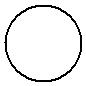 Произнеси данные ниже слова, поставь в них знак ударения над ударными гласными.Начала, брала, квартал, алфавит.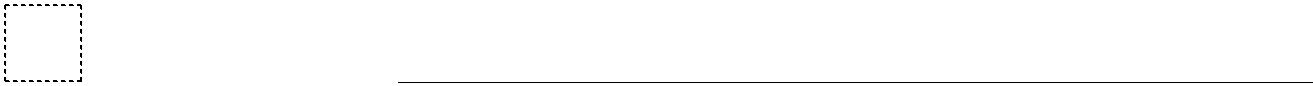 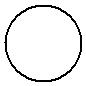 В данном ниже предложении найди слово, в котором все согласные звуки звонкие. Выпиши это слово.Дети спрятались от солнца под яблоней.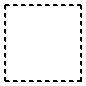 Ответ. ______________________________________________________________2Прочитай текст и выполни задания 6–14. Запиши ответы на отведённых для этого строчках.(1)В Африке водятся муравьи, которые устраивают себе удобную общую квартиру на листьях деревьев и кустов. (2)Чтобы жителям в таком гнезде было сухо и тепло, муравьи сшивают его из листьев.(3)Сшивание	гнезда	–	удивительное	искусство	муравьёв-портных.(4)Прежде всего, эти маленькие юркие швеи своими ловкими щупальцами расправляют листья, годные для сшивания. (5)Затем другие муравьи приносят своих личинок. (6)Эти личинки могут выпускать из себя специальную клейкую жидкость, которая твердеет на воздухе в виде тоненькой упругой нитки.(7)Такими необычными нитками муравьи и сшивают листья.(8)Вот возьмут муравьи личинку и поднесут её к краю листа снизу.(9)Крохотная личинка сразу же выпускает на лист капельку клейкой жидкости. (10)Тогда муравьи быстро переносят личинку к другому листу, вытягивая из капельки жидкости тонкую нитку. (11)Так они и носят личинку от края одного листа к краю другого, так постепенно и сшивают края листьев вместе – безо всякой иголки! (12)А сверху в это время им другие муравьи помогают . (13)Они крепко держат листья – край рядом с краем. (14)Вот какие искусные и дружные портные эти муравьи!(По тексту из сборника для детей «Чудесная верба»)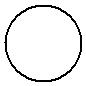 Что хотел сказать автор читателю? Определи и запиши основную мысль текста.Ответ. __________________________________________________________________________________________________________________________________________________________________________________________________________________________________________________________________________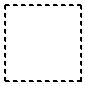 3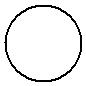 Составь и запиши план текста из трёх пунктов. В ответе ты можешь использовать сочетания слов или предложения.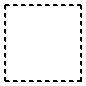 Ответ.1._______________________________________________________________________________________________________________________________________2._______________________________________________________________________________________________________________________________________3._______________________________________________________________________________________________________________________________________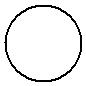 Задай по тексту вопрос, который поможет определить, насколько точно твои одноклассники поняли его содержание. Запиши свой вопрос.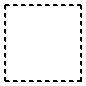 Ответ. __________________________________________________________________________________________________________________________________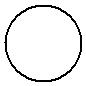 Как ты понимаешь значение слова «крохотная» из 9-го предложения? Запиши своё объяснение.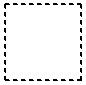 Ответ. Крохотная – это4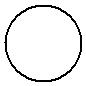 Замени слово «переносят» из 10-го предложения близким по значению словом. Запиши это слово.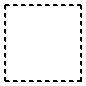 Ответ. Переносят –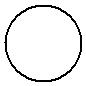 В 7-м предложении найди слово, состав которого соответствует схеме: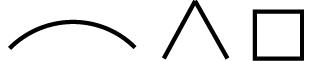 Выпиши это слово, обозначь его части.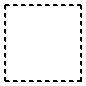 Ответ. ______________________________________________________________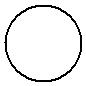 12	Выпиши из 8-го предложения все имена существительные в той форме,которой они употреблены в предложении. Укажи род, склонение, число, падеж одной из форм имени существительного (на выбор).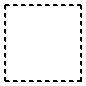 Ответ. __________________________________________________________________________________________________________________________________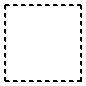 ________________________________________________________________________________________________________________________________________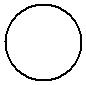 Выпиши из 9-го предложения все формы имён прилагательных с именами существительными, к которым они относятся. Укажи число, род (если есть), падеж одной из форм имени прилагательного (на выбор).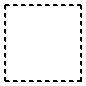 Ответ. __________________________________________________________________________________________________________________________________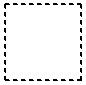 ____________________________________________________________________5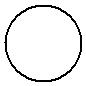 Выпиши из 11-го предложения все глаголы в той форме, в которой они употреблены в предложении.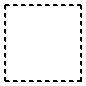 Ответ. ______________________________________________________________________________________________________________________________________________________________________________________________________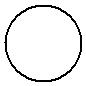 Подумай и напиши, в какой жизненной ситуации уместно будет употребить выражение Любишь есть калачи – не лежи на печи.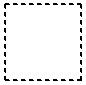 Ответ. Выражение Любишь есть калачи – не лежи на печи будет уместно в ситуации, когда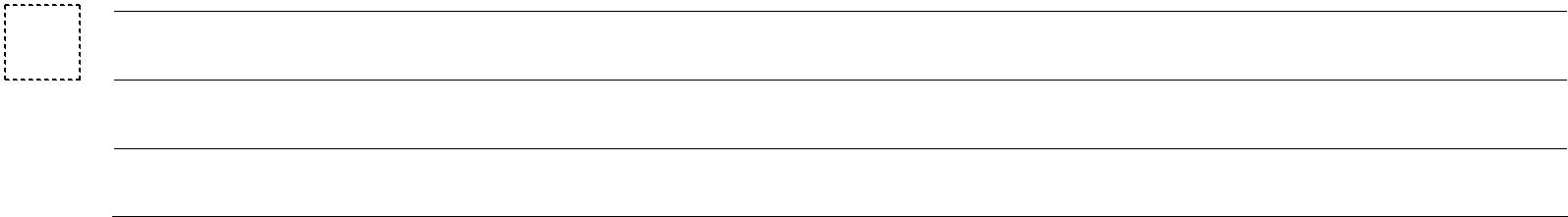 6ВПР 2017 г. Русский язык. 4 класс. Вариант 17КодВПР 2017 г. Русский язык. 4 класс. Вариант 17КодВПР 2017 г. Русский язык. 4 класс. Вариант 17КодВПР 2017 г. Русский язык. 4 класс. Вариант 17КодВПР 2017 г. Русский язык. 4 класс. Вариант 17КодВПР 2017 г. Русский язык. 4 класс. Вариант 17Код